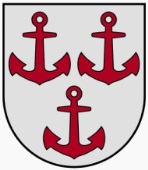 LATVIJAS  REPUBLIKASALACGRĪVAS NOVADA DOMEReģ.Nr.90000059796, Smilšu ielā 9, Salacgrīvā, Salacgrīvas novadā, LV – 4033; tālrunis sekretārei: 64 071 973; : 64 071 993; e-pasts: dome@salacgriva.lvSaistošo noteikumu Nr. 15“Par reklāmas izvietošanu publiskās vietās Salacgrīvas novada pašvaldībā”paskaidrojuma rakstsSalacgrīvas novada domes priekšsēdētājs                                                                                          Paskaidrojuma raksta sadaļasInformācija1. Projekta nepieciešamības pamatojums Saistošie noteikumi nepieciešami saskaņā ar 30.10.2012. Ministru kabineta   noteikumu Nr.732 „Kārtība, kādā saņemama atļauja reklāmas izvietošanai publiskās vietās vai vietās, kas vērstas pret publisku vietu” 47. punkta prasībām. Definēt reklāmas un reklāmas objekta izvietošanas pamatprincipus, ekspluatācijas un demontāžas nosacījumus un administratīvo atbildību.2. Īss projekta satura izklāstsSaistošie noteikumi paredz atcelt Salacgrīvas novada pašvaldības 17.03.2010. saistošos noteikumus Nr.4 „Par reklāmu, izkārtņu, sludinājumu un citu informatīvo materiālu izvietošanu publiskās vietās Salacgrīvas novada pašvaldībā” un noteikt, ka Salacgrīvas novada pašvaldības administratīvajā teritorijā  30.10.2012. Ministru kabineta noteikumos Nr.732 „Kārtība, kādā saņemama atļauja reklāmas izvietošanai publiskās vietās vai vietās, kas vērstas pret publisku vietu” paredzētās atļaujas izsniedz Salacgrīvas novada būvvalde. Tiek noteikta reklāmas un reklāmas objekta izvietošanas pamatprincipi, ekspluatācija, demontāža un atbildība par saistošo noteikumu neievērošanu.3. Informācija par plānoto projekta ietekmi uz pašvaldības budžetu Saistošie noteikumi šo jomu neskar.4. Informācija par plānoto projekta ietekmi uz uzņēmējdarbības vidi pašvaldības teritorijāSaistošie noteikumi sakārto uzņēmējdarbības vidi.5. Informācija par administratīvajām procedūrāmReklāmas izvietošanai publiskā vietā, personas griežas Salacgrīvas novada būvvaldē vai Salacgrīvas novada klientu apkalpošanas centrā. Saskaņošanas procedūra noteikta atbilstoši spēkā esošo normatīvo aktu nosacījumiem. 6. Informācija par konsultācijām ar privātpersonāmNav veiktas